Что такое взятка? Как поступать если у вас вымогают взятку?Разъяснение по данным вопросам дает начальник отдела за исполнением законодательства о противодействии коррупции Полуэктов Олег Вячеславович.Что такое взятка?Уголовный кодекс Российской Федерации предусматривает два вида преступлений, связанных со взяткой: это получение взятки (ст.290 УК РФ) и дача взятки (ст.291 УК РФ).Получение взятки – это получение должностным лицом преимуществ и выгод за законные или незаконные действия (бездействие). При этом взяткой могут быть предметы – деньги, в том числе валюта, банковские чеки и ценные бумаги, изделия из драгоценных металлов и камней, автомашины, продукты питания, видеотехника, бытовые приборы и другие товары, квартиры, дачи, земельные участки и другая недвижимость; услуги и выгоды – лечение, санаторные и туристические путевки, ремонтные и строительные работы, другие блага, полученные безвозмездно или по заниженной стоимости.Кроме того форма взятки может быть завуалирована: к примеру банковская ссуда в долг или под видом погашения несуществующего долга, товары, купленные по заниженной цене, заключение фиктивных трудовых договоров с выплатой зарплаты взяточнику, получение льготного кредита, «случайный» выигрыш и т.п.Дача взятки – преступление, направленное на склонение должностного лица к совершению законных или незаконных действий (бездействия) в пользу дающего, либо к предоставлению каких-либо преимуществ, либо к их получению, в том числе за общее покровительство или попустительство по службе.Кто может быть привлечен к уголовной ответственности за получение взятки?За получение взятки могут быть привлечены к уголовной ответственности только должностные лица, а именно: представители власти или лица, выполняющее организационно-распорядительные или административно-хозяйственные функции в государственных органах, органах местного самоуправления, государственных и муниципальных учреждениях, государственных корпорациях, а также Вооруженных Силах Российской Федерации.Представителями власти являются сотрудники правоохранительных органов, лица, обладающие властными полномочиями в отношении других лиц, неподчиненных им по службе.При этом следует учесть, что при передаче взятки к уголовной ответственности привлекается как взяткодатель, так и взяткополучатель.Исключение составляют лишь случаи, когда лицо, давшее взятку, добровольно сообщило органу, имеющему право возбудить уголовное дело, о даче взятки, либо если имело место вымогательство взятки.Помните, что не может быть признано добровольным заявление о даче взятки, если правоохранительным органам стало известно об этом из других источников и лицо, передавшее взятку, поставлено перед фактом обнаружения совершения им преступления.Под вымогательством взятки понимается требование должностного лица о передаче незаконного вознаграждение под угрозой выполнения либо невыполнения действий, нарушающих законные и обоснованные интересы лица. Например, требование о передаче денежных средств за предоставление льгот и субсидий, предусмотренных законом, за принятие заявления о совершенном преступлении, под угрозой привлечения к ответственности при отсутствии правонарушения и т.п.Что такое подкуп?Незаконная передача вознаграждения лицу, выполняющему организационно-распорядительные или административно-хозяйственные функции в коммерческих и некоммерческих организациях и учреждениях, называется коммерческим подкупом (ст.204 УК РФ).Под коммерческой организацией в соответствии со ст.50 Гражданского кодекса РФ следует понимать организацию (юридическое лицо), основная цель деятельности которой – извлечение прибыли.Что следует предпринять в случае вымогательства у вас взятки?В случае, если должностное лицо вымогает у вас взятку, необходимо внимательно выслушать и запомнить поставленные вымогателем условия. Постараться под любым благовидным предлогом перенести встречу для окончательного решения вопроса о передаче вознаграждения. При этом необходимо, чтобы инициатива передачи взятки исходила от должностного лица. В противном случае, возможны провокация с целью скомпрометировать вас либо искусственно создать доказательства совершения вами преступления.Далее необходимо при первой возможности обратиться с устным или письменным сообщением в правоохранительные органы по месту вашего жительства (районные, городские) или в их вышестоящие органы: в органы внутренних дел, государственной безопасности, в прокуратуру, в таможенные органы, в органы наркоконтроля.При вымогательстве взятки со стороны сотрудников органов внутренних дел, органов государственной безопасности, а также других правоохранительных органов вы можете обратиться непосредственно в подразделение собственной безопасности этих органов, которые занимаются вопросами пресечения преступлений, совершаемых сотрудниками соответствующего ведомства.Далее необходимо принять участие в проведении оперативно-розыскных мероприятий, точно выполняя указания сотрудников правоохранительных органов.В заявлении о факте вымогательства у вас взятки или коммерческого подкупа необходимо точно указать, кто из должностных лиц (ФИО, должность, учреждение) вымогает взятку или кто из представителей коммерческих структур толкает вас на совершение подкупа, где должна произойти непосредственная дача взятки или должен быть осуществлен коммерческий подкуп.В случае отказа принять от вас сообщение (заявление) о вымогательстве взятки или коммерческом подкупе вы имеете право обжаловать эти незаконные действия в вышестоящих инстанциях, а также подать жалобу на неправомерные действия сотрудников правоохранительных органов в прокуратуру, осуществляющую надзор за деятельностью правоохранительных органов и силовых структур.Помните, что только своевременное и добровольное заявление о факте вымогательства взятки может избавить вас от уголовной ответственности и поможет изобличить злоумышленников.ГБУ СОН СО «Социально-реабилитационный центр для несовершеннолетних Новолялинского района»Как поступать, если у вас вымогают взятку?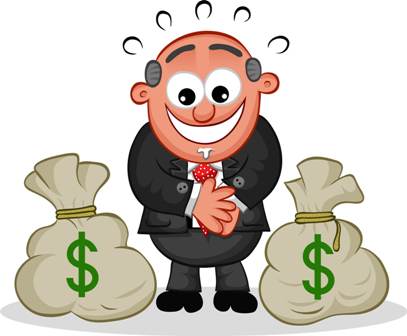 г.Новая Ляля, 2016